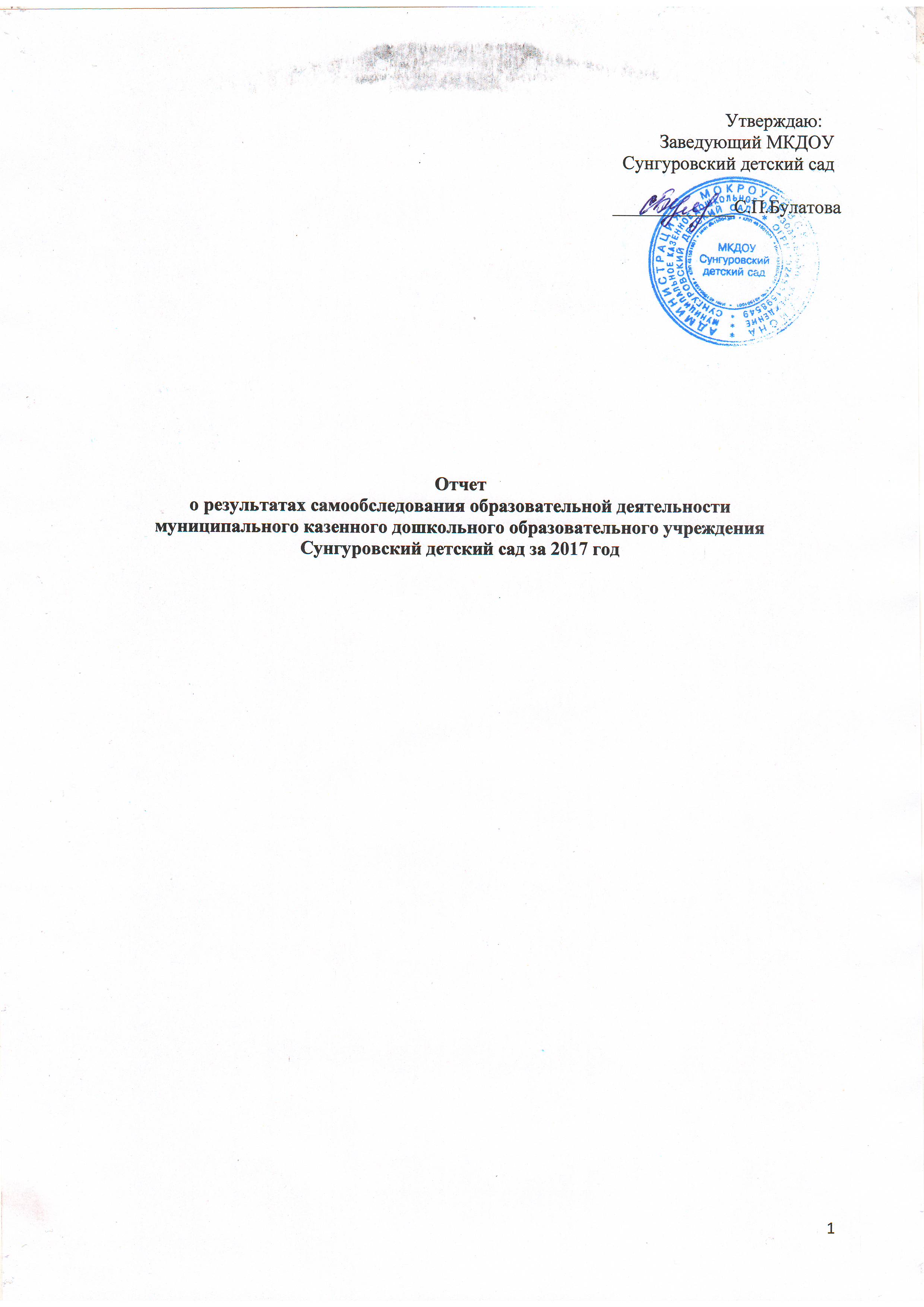 1. Аналитическая частьЦелями проведения самообследования дошкольного образовательного учреждения (далее – ДОУ) являются обеспечение доступности и открытости информации о деятельности ДОУ. В процессе самообследования были проведены:оценка системы управления ДОУ;оценка образовательной деятельности;оценка развития детей;оценка качества кадрового состава;оценка качества материально-технического обеспечения;оценка методической работы.Оценка результатов образовательной деятельности,  анализ показателей деятельностиДОУ проведены в соответствии с приказом Министерства образования и науки РФ от 10 декабря 2013 года «Об утверждении показателей деятельности образовательной организации, подлежащей самообследованию».2. Оценка системы управления ДОУМуниципальное казенное дошкольное образовательное учреждение Сунгуровский  детский сад функционирует с 1983 года.   Полное наименование ДОУ: муниципальное казенное дошкольное образовательное учреждение Сунгуровский  детский сад.Сокращённое наименование ДОУ: МКДОУ Сунгуровский  детский сад.	ДОУ является юридическим лицом, имеет в оперативном управлении имущество,  круглую печать со своим полным наименованием и указанием места нахождения. Лицензия на  право  ведения  образовательной деятельности выдана  Департаментом образования и науки Курганской области №1417, серия 45Л01 №0000167 от 08.12.2014г., срок действия – бессрочно. Юридический адрес ДОУ: 641532, Курганская область, Мокроусовский район, с.Сунгурово, ул.40 лет  Победы, 30.Информационный сайт ДОУ: sungurovodsad.ucoz.net
Адрес электронной почты: sunguro@yandex.ruРежим работы ДОУ - 9 часов, с 7.30 до 16.30 часов.Выходные дни: суббота, воскресенье, праздничные дни.1.Работу ДОУ регламентируют следующие локальные акты и нормативные документы:   -    Устав ДОУ;  - Положение об общем собрании работников образовательной организации;   - Положение о педагогическом совете;   -   Положение о Совете родителей (законных представителей) воспитанников;   -    Положение о внутреннем контроле;2.Локальные нормативные акты, регламентирующие организационные аспекты деятельности ДОУ:- Положение о Правилах приема детей в ДОУ; -    правила внутреннего распорядка воспитанников ДОУ;-    правила внутреннего трудового распорядка для  работников ДОУ; -    штатное расписание.3. Локальные нормативные акты, регламентирующие особенности организации образовательной деятельности:- образовательная программа ДОУ;- Положение о мониторинге;- Положение о творческой группе по внедрению ФГОС ДО в ДОУ.4. Локальные нормативные акты, регламентирующие права, обязанности и ответственность работников ДОУ:-    Положение о нормах профессиональной этики педагогических работников;-    Положение о порядке стимулирования работников ДОУ; -    Положение о порядке организации и проведения аттестации педагогических работников на соответствие занимаемой должности;5. Локальные нормативные акты, регламентирующие образовательные отношения:-    Положение о комиссии по урегулированию споров между участниками образовательных отношений;-    договор об образовании по образовательным программам дошкольного образования.6. Локальные нормативные акты, регламентирующие открытость и доступность информации о деятельности образовательной организации:-    Положение об официальном сайте ДОУ;-    Положение о самообследовании ДОУ.Муниципальное казенное дошкольное образовательное учреждение Сунгуровский детский сад  осуществляет свою деятельность в соответствии со следующими нормативно-правовыми документами:Федеральный закон от 29.12.2012 № 273-ФЗ «Об образовании в  Российской Федерации» (с изм. и доп., в ред. от 29.12.2017);Приказ Минобрнауки России от 17.10.2013 № 1155 «Об утверждении федерального государственного образовательного стандарта дошкольного образования»;Санитарно-эпидемиологические правила и нормативы СанПиН 2.4.1.3049-13
"Санитарно-эпидемиологические требования к устройству, содержанию и организации режима работы дошкольных образовательных организаций"
(утв. постановлением Главного государственного санитарного врача РФ
от 15 мая . N 26) (с изменениями на 27 августа 2015 года);Примерная основная образовательная программа дошкольного образования (одобрена решением федерального учебно-методического объединения по общему образованию (протокол от 20 мая . № 2/15).Федеральный закон «Об основных гарантиях прав ребёнка Российской Федерации»  от 24 июля 1998 года N 124-ФЗ (в ред. Федеральных законов от 13.07.2015 N 239-ФЗ);Конвенция ООН о правах ребёнка (одобрена Генеральной Ассамблеей ООН 20.11.1989) (вступила в силу для СССР 15.09.1990);Приказ Министерства образования и науки РФ от 8 апреля 2014 года №293 «Об утверждении Порядка приема на обучение по образовательным программам дошкольного образования».В ДОУ разработан коллективный договор, приняты Правила внутреннего трудового распорядка ДОУ. Управление ДОУ осуществляется на основе сочетания принципов единоначалия и коллегиальности. Единоличным исполнительным органом ДОУ является руководитель, который осуществляет текущее руководство деятельностью ДОУ.В  ДОУ сформированы  коллегиальные органы управления, к которым относятся общее собрание работников образовательной организации, педагогический совет ДОУ.  Отношения ДОУ  с родителями (законными представителями) воспитанников регулируются в порядке, установленном Федеральным законом РФ «Об образовании в РФ», договором об образовании. 3. Оценка образовательной деятельностиВ ДОУ реализуется  основная образовательная программа дошкольного образования, создана комплексная система планирования образовательной деятельности с учетом направленности реализуемой образовательной программы, возрастных особенностей воспитанников. Реализация каждого направления предполагает решение специфических задач во всех видах детской деятельности, имеющих место в режиме дня дошкольного учреждения: режимные моменты, игровая деятельность; специально организованные традиционные и интегрированные занятия; индивидуальная и подгрупповая работа; самостоятельная деятельность; опыты и экспериментирование, метод проектов.Базовая  программа «Радуга: Программа воспитания, образования и развития детей дошкольного возраста в условиях детского сада» (Т.Н. Доронова,  С.Г. Якобсон, Е.В. Соловьёва). Используются следующие парциальные программы:.Н.Волошина, Т.В.Курилова.«Играйте на здоровье» Основные задачи программы:- формирование устойчивого интереса к играм с элементами спорта, спортивными упражнениями, желания использовать их в самостоятельной двигательной деятельности;- обогащение двигательного опыта дошкольников новыми двигательными действиями, обучение правильной технике выполнения элементов спортивных игр;- содействие развитию двигательных способностей;- воспитание положительных морально-волевых качеств; - формирование привычек здорового образа жизни. 2. «Математические  ступеньки»  Е.В.КолесниковаОсновные задачи программы: - организация процесса обучения, воспитания и развития детей на этапе предшкольного образования с учетом потребностей и возможностей детей этого возраста;- укрепление и развитие эмоционально-положительного отношения ребенка к школе, желания учиться;- формирование социальных черт личности будущего первоклассника, необходимых для благополучной адаптации к школе.3.  «Ладушки»  Каплунова И.М., Новоскольцева И.А.   Основные задачи программы: -  подготовить детей к восприятию музыкальных образов и представлений.-  заложить  основы  гармонического  развития  (развитие  слуха,  внимания, движения,  чувства  ритма  и  красоты  мелодии,  развитие  индивидуальных музыкальных способностей).-   приобщить  детей  к  русской  народно-традиционной  и  мировой музыкальной культуре.-  подготовить  детей  к  освоению  приемов  и  навыков  в  различных  видах музыкальной деятельности адекватно детским возможностям.- развивать коммуникативные способности (общение детей друг с другом, творческое  использование  музыкальных  впечатлений  в  повседневной жизни).-  познакомить  детей  с  разнообразием  музыкальных  форм  и  жанров  в привлекательной и доступной форме.-  обогатить  детей  музыкальными  знаниями  и  представлениями  в музыкальной игре.-  развивать детское творчество во всех видах музыкальной деятельности.Особенности образовательной деятельности:Детский сад функционирует в режиме 5 дневной рабочей недели. Образовательная деятельность осуществляется по двум режимам - с учетом теплого и холодного периода года. Созданы условия для детей в разновозрастной группе с 1,5  до 7 лет.Продолжительность НОД: В младшей подгруппе (дети от 2 до 4 лет) – 15 минут; в старшей подгруппе (дети от 5 до 7 лет) – 25 минут; В середине НОД педагог проводит физкультминутку. Между НОД предусмотрены  перерывы продолжительностью 10 минут. Детский сад оснащен оборудованием для разнообразных видов детской деятельности в помещениях и на участке. Педагогическое образование родителей (или законных представителей) воспитанников осуществляется как традиционными методами через наглядные пособия, стенды, беседы, консультации, родительские собрания, так и с помощью современных средств информатизации (сайт ДОУ, электронная почта ДОУ).Широко представлены игры с правилами, дидактические и театрализованные игры. Педагоги поощряют самостоятельную организацию детьми игрового пространства, индивидуальную и совместную деятельность детей. Включаются как участники в игры детей с правилами, организуют дидактические игры, способствующие разностороннему развитию детей. 4. Оценка развития детейВ соответствии с ФГОС ДО оценка развития детей представлена в виде целевых ориентиров.Целевые ориентиры образования в младшем возрасте:ребенок интересуется окружающими предметами и активно действует с ними; эмоционально вовлечен в действия с игрушками и другими предметами, стремится проявлять настойчивость в достижении результата своих действий;использует специфические, культурно фиксированные предметные действия, знает назначение бытовых предметов (ложки, расчески, карандаша и пр.) и умеет пользоваться ими. Владеет простейшими навыками самообслуживания; стремится проявлять самостоятельность в бытовом и игровом поведении;владеет активной речью, включенной в общение; может обращаться с вопросами и просьбами, понимает речь взрослых; знает названия окружающих предметов и игрушек;стремится к общению со взрослыми и активно подражает им в движениях и действиях; появляются игры, в которых ребенок воспроизводит действия взрослого;проявляет интерес к сверстникам; наблюдает за их действиями и подражает им;проявляет интерес к стихам, песням и сказкам, рассматриванию картинки, стремится двигаться под музыку; эмоционально откликается на различные произведения культуры и искусства;у ребенка развита крупная моторика, он стремится осваивать различные виды движения (бег, лазанье, перешагивание и пр.).Целевые ориентиры в старшем дошкольном возрасте:Ребенок овладевает основными культурными способами деятельности, проявляет инициативу и самостоятельность в разных видах деятельности - игре, общении, познавательно-исследовательской деятельности, конструировании и др.; способен выбирать себе род занятий, участников по совместной деятельности;Ребенок обладает установкой положительного отношения к миру, к разным видам труда, другим людям и самому себе, обладает чувством собственного достоинства; активно взаимодействует со сверстниками и взрослыми, участвует в совместных играх. Способен договариваться, учитывать интересы и чувства других, сопереживать неудачам и радоваться успехам других, адекватно проявляет свои чувства, в том числе чувство веры в себя, старается разрешать конфликты;ребенок обладает развитым воображением, которое реализуется в разных видах деятельности, и прежде всего в игре; ребенок владеет разными формами и видами игры, различает условную и реальную ситуации, умеет подчиняться разным правилам и социальным нормам;ребенок достаточно хорошо владеет устной речью, может выражать свои мысли и желания, может использовать речь для выражения своих мыслей, чувств и желаний, построения речевого высказывания в ситуации общения, может выделять звуки в словах, у ребенка складываются предпосылки грамотности;у ребенка развита крупная и мелкая моторика; он подвижен, вынослив, владеет основными движениями, может контролировать свои движения и управлять ими;ребенок способен к волевым усилиям, может следовать социальным нормам поведения и правилам в разных видах деятельности, во взаимоотношениях со взрослыми и сверстниками, может соблюдать правила безопасного поведения и личной гигиены;ребенок проявляет любознательность, задает вопросы взрослым и сверстникам, интересуется причинно-следственными связями, пытается самостоятельно придумывать объяснения явлениям природы и поступкам людей; склонен наблюдать, экспериментировать. Обладает начальными знаниями о себе, о природном и социальном мире, в котором он живет; знаком с произведениями детской литературы, обладает элементарными представлениями из области живой природы, естествознания, математики, истории и т.п.; ребенок способен к принятию собственных решений, опираясь на свои знания и умения в различных видах деятельности.Результаты показали:Младшая группа Доля детей, имеющих высокий уровень развития личностных качеств в соответствии с возрастом  -   20%Доля детей, имеющих средний  уровень развития личностных качеств в соответствии с возрастом  -   50%Доля детей, имеющих низкий   уровень развития личностных качеств в соответствии с возрастом -  30% Старшая группаДоля детей, имеющих высокий уровень развития личностных качеств в соответствии с возрастом  -   40%Доля детей, имеющих средний  уровень развития личностных качеств в соответствии с возрастом  -  50%Доля детей, имеющих низкий   уровень развития личностных качеств в соответствии с возрастом -  10%5. Оценка качества кадрового составаДОУ укомплектовано педагогическими кадрами:Заведующий - 1, образование среднее   профессиональное педагогическое, педагогический стаж - 6 летВоспитатель - 1,  образование среднее профессиональное педагогическое,  соответствие занимаемой должности педагогический стаж- 17 лет.Социальный педагог-1, образование среднее профессиональное педагогическое, соответствие занимаемой должности педагогический стаж- 7 лет. В течение учебного года педагоги принимают участия в районных методических объединениях, семинарах, педагоги  повышают свой профессиональный уровень через самообразование. Педагоги прошли курсовую переподготовку для работы по ФГОС ДО при ИРОСТ по теме «Организация образовательной деятельности с детьми дошкольного возраста  в условиях реализации ФГОС дошкольного образования».Процентное соотношение кадров по стажу работыХарактеристика уровня квалификации педагогов  категориям6.Оценка качества материально-технического обеспеченияОбразовательная деятельность в ДОУ осуществляется в здании  общей площадью 204,6кв.м.Площадь земельного участка составляет 4928 кв. м. Оборудована игровая площадка.На территории имеются цветники.Обеспеченность учебно-наглядными пособиями составляет 60%. Обеспеченность спортивным инвентарем составляет 20% (недостаточно оборудования для спортивных игр).Из технических средств обучения имеется музыкальный центр, ноутбук, компьютер  и  мультимедийное оборудование.  Развивающая предметно - пространственная среда ДОУ соответствует возрастным особенностям детей и способствует их разностороннему развитию. Все элементы среды связаны между собой по содержанию, масштабу и художественному решению. Компоненты предметной пространственной среды соответствуют образовательной программе реализуемой в ДОУ и гигиеническим требованиям. В группе созданы условия  для разных видов детской деятельности: игровой, изобразительной, познавательной, конструктивной, театрализованной. Недостаточно игрового оборудования, материалов для экспериментально-исследовательской деятельности.В ДОУ  созданы все необходимые условия для обеспечения безопасности воспитанников и сотрудников. Территория огорожена забором, здание оборудовано автоматическойпожарной сигнализацией, разработан паспорт безопасности ДОУ. Обеспечение условий безопасности выполняется локальными нормативно-правовыми документами: приказами, инструкциями, положениями.В соответствии с требованиями действующего законодательства по охране труда ссотрудниками систематически проводятся разного вида инструктажи:  вводный (при поступлении на работу), первичный (с вновь поступившими), повторный, что позволяет персоналу овладевать знаниями по охране труда и технике безопасности, правилами пожарной безопасности, действиям в чрезвычайных ситуациях. С воспитанниками детского сада проводятся беседы по ОБЖ, пожарной безопасности игры по охране здоровья и безопасности, направленные на воспитание у детей сознательного отношения к своему здоровью и жизни.  В  уголке для родителей обновляется информация о детских заболеваниях, мерах предупреждения, профилактических мероприятиях по детскому дорожно-транспортному и бытовому травматизму и многое другое.7. Организация питания, обеспечение безопасностиВ ДОУ организовано 3-х разовое питание на основе десятидневного меню, утверждённое руководителем ДОУ. В меню представлены разнообразные блюда, исключены их повторы. При составлении меню соблюдаются требования нормативов калорийности питания. Проводится витаминизация третьего блюда. Организован  второй завтрак.При поставке продуктов строго отслеживается наличие сертификатов качества.
Контроль за организацией питания осуществляется руководителем ДОУ и членами бракеражной комиссии. В ДОУ имеется вся необходимая документация по организации детского питания. На пищеблоке имеется бракеражный журнал, журнал здоровья, технологические карты, журнал скоропортящихся продуктов.  На каждый день пишется меню-раскладка.Натуральные нормы питания на основные продукты выполняются не в полном объеме. Средняя стоимость питания  в соответствии с Постановлением Администрации Мокроусовского района от 10.05.2017г. №120 - 60 рублей в день.Дети в ДОУ   обеспечены сбалансированным питанием. Правильно организованное питание в значительной мере гарантирует нормальный рост и развитие детского организма и создает оптимальные условия для нервно-психического и умственного развития ребенка.8. Оценка методической работыУспех работы ДОУ во многом зависит от качества методической работы. Методическая работа занимает особое место в системе управления дошкольным учреждением, так какспособствует активизации личности педагога, развитию его творческой деятельности. Все её формы направлены на повышение квалификации и мастерства воспитателя.В ДОУ создан банк данных о педагогах, их образовательном уровне, стаже и т. д.Важное направление работы с педагогическими кадрами – организация повышения их квалификации. Педагоги ДОУ систематически проходят переподготовку на курсах повышения квалификации. Для повышения самообразования и уровня профессиональной компетенции педагогов имеется план по самообразованию. Изучение новинок  методической литературы проводится в форме  семинаров, консультаций.В ДОУ существует не только банк данных педагогов, но и банк сведений о семьях  воспитанников детского сада. Организуя работу с родителями, педагог знакомится о том, где и с кем ребёнок проживает,  кто несёт ответственность за его воспитание.  Также детский сад взаимодействует с социумом: Дом культуры, школа, ФАП, библиотека, пожарная часть.В начале учебного года  педагогами  определяются цели и задачи работы ДОУ, формы и методы воспитательной работы в детском саду. Утверждается план работы на учебный год, расписание НОД. Анализируя результаты проведённой работы, определяются основные направления и годовые задачи образовательной деятельности в ДОУ.Систематизируется работа по охране безопасности жизнедеятельности детей. Педагогом разработан цикл занятий по данной теме, проведена  выставка  рисунков,   дети с воспитателем посетили  пожарный пост. Важным звеном в методической работе является организация и осуществление контроля в детском  саду. В ДОУ сложились следующие виды контроля: оперативный, тематический, фронтальный.  Разработана циклограмма контроля, контроль проводится по следующим вопросам:По итогам тематического контроля издается  приказ, справка. Итоги рассмотрены напедагогическом совете. В ходе педагогического контроля проводится обсуждение,определяются основные направления работы по устранению недостатков.Сотрудничество с родителямиДля полноценного развития ребенка немаловажным фактором является взаимодействие педагогов с родителями воспитанников. Педагоги ДОУ  использовали  с родителями разнообразные формы взаимодействия. В течение года были проведены родительские собрания на темы: «Жизнь ребенка в детском саду», «Бережем здоровье с молоду», «Азбука нравственности», «Как повзрослели и чему научились наши дети за год», «Адаптация  ребёнка  в  детском  саду», «Особенности развития детей в соответствии с ФГОС ДО», консультации: «Период адаптации ребенка в детском саду», «Безопасность наших детей», «Игра, как всестороннее развитие ребенка», «Дисциплина, поощрение и наказание», «Воспитание ответственности у детей», «Как учить стихи через игры», «Как справиться с вредными привычками у ребенка», «Огонь - друг, огонь - враг», «От игры к учебе, кризис 6-7 лет», «Как  одеть  ребёнка  осенью» , «Здоровье всему голова»,  «Учите детей общаться», «Игра, как всестороннее развитие ребенка», «Грипп. Меры профилактики. Симптомы данного заболевания»», «Если ребенок в зоне  риска», «Как проводить с ребенком досуг»Взаимодействие с  социумомДля полноценного разностороннего развития ребенка  воспитанники были включены в различные сферы социальной жизни. Детский сад успешно взаимодействовал:- со школой, проведены следующие мероприятия: совместное развлечение с 1 классом  «Зимние каникулы», совместный урок рисования в школе (учащиеся 1 класса и дети подготовительной группы), консультация для родителей «Будущий первоклассник», «Семья на пороге школьной жизни» (совместно с учителем начальных классов);- сельской библиотекой – проведение праздника «Осень золотая», посещение выставки в сельской библиотеке «Произведения А.Л. Барто», выставка книг «Русские народные сказки»,  конкурс  загадок, «Любимые произведения Чайковского», совместный поход с учениками 1 класса в библиотеку;- Домом культуры – совместный праздник «Новогодняя история», театрализованное представление «Ночь перед рождеством», сказочное представление «Волк и семеро козлят», участие в праздничном концерте «8 марта», «Волшебное  приключение  в волшебном королевстве», развлечение  «Коляда,  коляда  открывай ворота», игровая программа в Доме культуры «Спасём  Белого  мишку», возложение цветов к обелиску воинской славы и участие в концерте на 9 мая; - ФАП -  экскурсия в медпункт «Советы доктора Пилюлькина», «Здоровье всему голова»;- почта – посещение почты «Детские журналы», целевая прогулка на почту «Письмо от Деда Мороза».- пожарная часть – посещение пожарной части, знакомство с профессией, рассматривание оборудования пожарной части, беседы.- сельская администрация – знакомство с символикой России, беседа с Главой администрации.9. Основные направления ближайшего развития ДОУДля успешной деятельности в условиях реализации ФГОС ДО ДОУ  необходимореализовать следующие направления развития:совершенствовать материально-техническую базу учреждения;обновлять  развивающую предметно – пространственную среду;продолжать повышать уровень профессионального мастерства педагогов;продолжать работу по сохранению здоровья участников образовательного процесса;обновлять методическую литературу  и пособия в соответствии с ФГОС ДО. Должность всегоСтаж работыСтаж работы Должность всегодо 5летсвыше5 летЗаведующий 120%Воспитатель140%Социальный педагог140%Категории /квалификацииКатегории /квалификацииВсего ВысшаяПерваясоответствие занимаемой должностиБез  категориивоспитательвоспитатель11социальный педагогсоциальный педагог11Итого 22Санитарное состояние группСоблюдение режима дня в ДОУВыполнение режимных моментов НОДОхрана жизни и здоровья Анализ травматизмаАнализ заболеваемостиВыполнение режима прогулкиКультурно-гигиенические навыки при питанииКультурно-гигиенические навыки при одевании/раздеванииКультурно-гигиенические навыки при умыванииФизкультурно-оздоровительная  работа в течение дня, двигательный режимПроведение мероприятий в соответствии с годовым планомПроведение утренней гимнастики, гимнастики после снаПроведение закаливающих процедурСодержание развивающей средыПрограммно-методическое обеспечениеСодержание книжных уголковНаглядная педагогическая пропагандаРазнообразие форм работы с семьей.Проведение НОДСтепень соответствия тематического и календарного плановАнализ материалов родительских уголковСанитарно-гигиенический режимТематический контроль «Физическое развитие и формирование навыков  здорового образа жизни ребенка дошкольного возраста»Контроль соблюдения требований СанПиН в части   организации образовательной деятельности